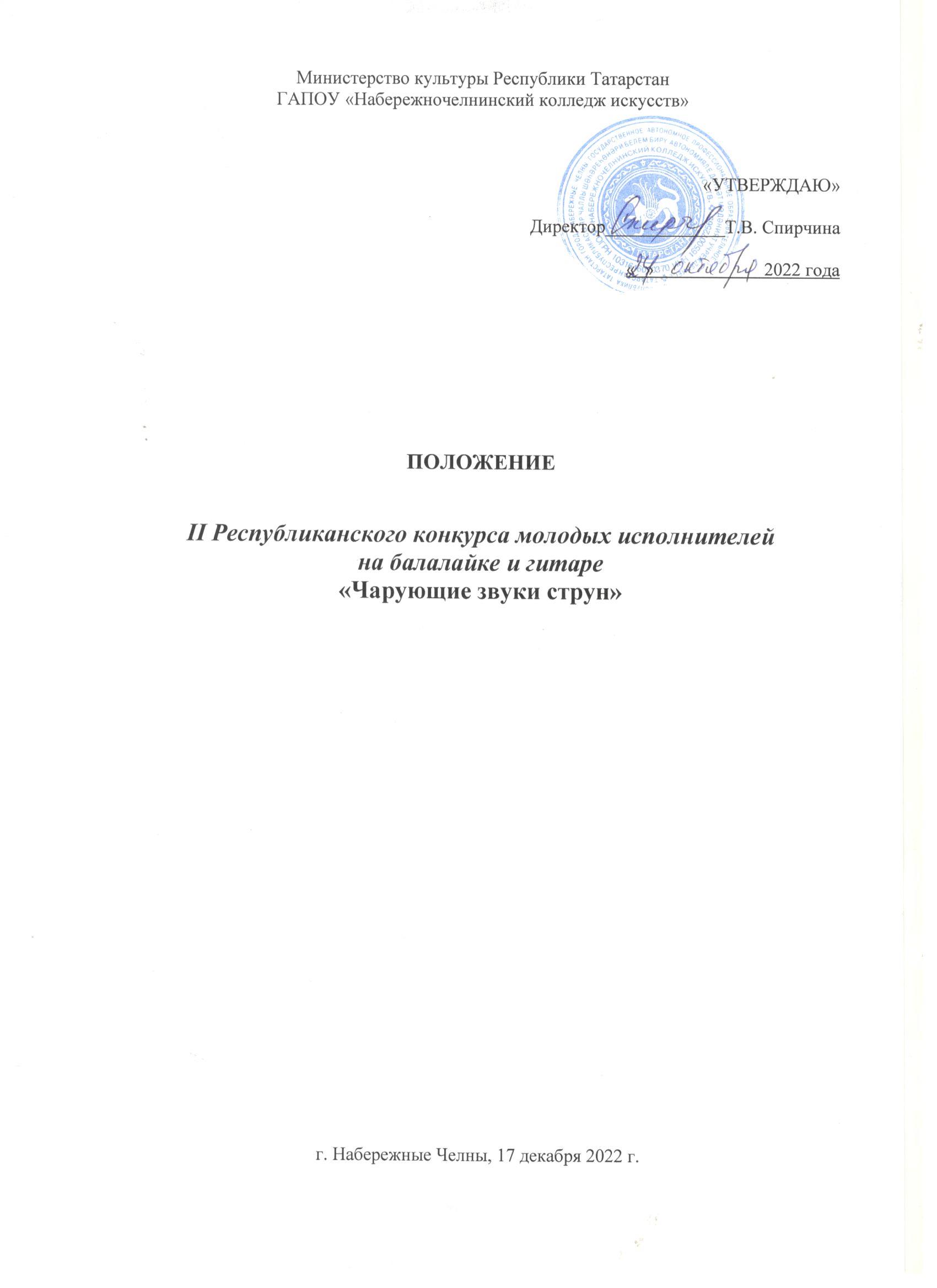 Министерство культуры Республики ТатарстанГАПОУ «Набережночелнинский колледж искусств»Республиканский конкурс молодых исполнителей на балалайке и гитаре«Чарующие звуки струн» г. Набережные Челны 17 декабря 2022 г.Организаторы конкурса: Отделение «Инструменты народного оркестра» ГАПОУ «Набережночелнинский колледж искусств»Цели и задачи конкурса: - Выявление и поддержка талантливых и перспективных исполнителей на гитаре и  балалайке-Пропаганда балалайки и гитары как инструмента в воспитании гармоничной и целостной личности-Популяризация балалайки и гитары и формирование позитивного имиджа исполнительства на этом инструменте-Сохранение и приумножение традиций русской музыкально - педагогической школы исполнительства-Стимулирование творческого роста молодых даровании, повышение их исполнительского уровня-Обмен педагогическим опытом-Повышение престижа профессии музыкантаУсловия проведения конкурса:   В конкурсе принимают участие учащиеся ДМШ, ДШИ, студенты средних специальных учебных заведений культуры и искусства, музыкальных училищ и колледжей регионов Республики Татарстан.   Победителям конкурса, занявшим I, II, III места присваивается звание Лауреата конкурса. Участники, занявшие IV, V места удостаиваются звания Дипломанта конкурса. Участники, набравшие минимальное количество баллов, награждаются дипломами участника конкурса.   Педагоги и концертмейстеры лауреатов I-III степени награждаются Благодарственными письмами.   Жюри конкурса оставляет за собой право присуждать не все места, делить одно место, присуждать дипломы за лучшее исполнение отдельных номеров конкурсной программы. Решение жюри окончательно и пересмотру не подлежит.Возрастные группы и максимальное время звучания:Первая-6-7лет – до 5 минут;Вторая-8-9 лет – до 8 минут;Третья-10-11 лет – до 10 минут;Четвертая-12-13 лет- до 12 минут;Пятая-14-15 лет – до 14 минут;Шестая- I-II курсы музыкальных колледжей– до 15 минут;Седьмая – III-IV курсы музыкальных колледжей - до 15 минутПрограммные требования:   Два разнохарактерных произведения. Произведения исполняются наизусть.                                 Сроки и место проведения конкурса:Конкурс состоится 17 декабря 2022 года в Набережночелнинском колледже искусств по адресу: г. Набережные Челны, ул. Набережная Г.Тукая, 33. Регистрация участников 17 декабря  с 09.00 Конкурсные выступления с 10.00Порядок подачи заявок:Заявку и копию квитанции об оплате взноса для участия в Конкурсе (заявка в формате WORD без подписи руководителя учебного заведения) необходимо представить в Оргкомитет до 10 декабря 2022 года по электронному адресу: college_art_metod@mail.ru К заявке прилагаются в обязательном порядке:1.Ксерокопия паспорта или свидетельства о рождении 2. Согласие на обработку персональных данных (Приложение 1).ВНИМАНИЕ!  Для участников, проживающих в регионах со сложной эпидемиологической обстановкой есть возможность принять участие в конкурсе ЗАОЧНО (организационный взнос в размере 400 рублей)Требования   к видео -записи! Видеофайл (ссылка в You Tube или Яндекс диск) конкурсного выступления должен быть записан единым треком, без пауз. Порядок исполнения произведений на видеозаписи должен соответствовать очередности программы, указанной в заявке. На видео должно хорошо быть видно лицо и руки исполнителя.Телефоны для справок:8 960 066 68 33 - Девяшина Элла Юрьевна89063271861- Голикова Елена Сергеевна 8 917 294 14 50 -  Кондылева Надежда НиколаевнаФинансовые условия конкурсаДля участников конкурса установлен организационный взнос в размере 700 рублей за одного участника. Оплата производится перечислением.Банковские реквизиты:МФ РТ (ГАПОУ "Набережночелнинский колледж искусств" ЛАВ 30705004 – КолИскус-внебюджет)ИНН 1650072565;  КПП 165001001Р.сч.: 03224643920000001147; ОТДЕЛЕНИЕ- НБ РЕСПУБЛИКА ТАТАРСТАН БАНКА РОССИИ/УФК по Республике Татарстан г. Казань БИК 019205400;            К.сч.: 40102810445370000079В назначение платежа указать: КОСГУ 130Заявкана участие в Республиканском конкурсе молодых исполнителей на балалайке и гитаре«Чарующие звуки струн»Декабрь 2022 годаСОГЛАСИЕродителя (законного представителя) участника  Республиканского конкурса молодых исполнителей на балалайке и гитаре «Чарующие звуки струн» на обработку персональных данных (публикацию персональных данных, в том числе посредством информационно-телекоммуникационной сети «Интернет»)«___» _________20     г.Я,___________________________________________________________________________,                                         (фамилия, имя, отчество полностью)являясь законным представителем несовершеннолетнего__________________________________________________________,                                                                 Ф.И.О ребенкадата рождения_______________________, в соответствии с пунктом 4 статьи 9 Федерального закона от 27.07.2006 № 152-ФЗ «О персональных данных» даю согласие оргкомитету Республиканского конкурса молодых исполнителей на балалайке и на гитаре «Чарующие звуки струн» (далее – Конкурс) – государственному автономному профессиональному образовательному учреждению «Набережночелнинский колледж искусств», расположенному по адресу: 423800, г. Набережные Челны, ул. Набережная им. Г. Тукая, 33 (далее – Оператор), на автоматизированную, а также без использования средств автоматизации обработку персональных данных моего ребенка, а именно:1. Совершение действий, предусмотренных пунктом 3 статьи 3 Федерального закона от 27.07.2006 № 152-ФЗ «О персональных данных» в отношении следующих персональных данных:-фамилия, имя, отчество;-дата рождения;-название образовательной организации, в которой обучается участник;-класс (курс) обучения;-номер телефона (участника/родителей/законных представителей);-иная информация, относящаяся к личности участника;-фото-и видеоизображение.2. Размещение в общедоступных источниках, в том числе в информационно-телекоммуникационной сети «Интернет» следующих персональных данных:-фамилия, имя, отчество;-название образовательной организации, в которой обучается участник;-класс (курс) обучения;-иная информация, относящаяся к личности участника;-фото-и видеоизображение.Обработка и передача третьим лицам персональных данных осуществляется в целях:-организации, проведения и популяризации Конкурса;-обеспечения участия несовершеннолетнего в Конкурсе и мероприятиях, связанных с награждением победителей Конкурса;-формирования статистических и аналитических отчётов по результатам Конкурса, подготовки информационных материалов, -создания базы данных участников Конкурса, размещения информации об участниках Конкурса в информационно-телекоммуникационной сети «Интернет», на сайте оператора;-обеспечения соблюдения законов и иных нормативных правовых актов Российской Федерации.Настоящим я признаю и подтверждаю, что в случае необходимости предоставления персональных данных для достижения указанных выше целей третьим лицам (в том числе, но не ограничиваясь, Министерству культуры РТ), а равно как при привлечении третьих лиц к оказанию услуг в интересах несовершеннолетнего Ф.И.О____________________________________________________________________________, Оператор вправе в необходимом объёме раскрывать для совершения вышеуказанных действий информацию о несовершеннолетнем Ф.И.О_____________________________________________________________________________(включая персональные данные) таким третьим лицам. Настоящее согласие вступает в силу со дня его подписания и действует в течение неопределенного срока. Согласие может быть отозвано мною в любое время на основании моего письменного заявления. ___________________________________________________                                                  (дата) (подпись) (расшифровка подписи)СОГЛАСИЕучастника Республиканского конкурса молодых исполнителей на балалайке и на гитаре «Чарующие звуки струн» на обработку персональных данных (публикацию персональных данных, в том числе посредством информационно-телекоммуникационной сети «Интернет»)«___» _________20     г.Я,___________________________________________________________________________,                                         (фамилия, имя, отчество полностью)в соответствии с пунктом 4 статьи 9 Федерального закона от 27.07.2006 № 152-ФЗ «О персональных данных» даю согласие оргкомитету Республиканского конкурса молодых исполнителей на балалайке и гитаре «Чарующие звуки струн» (далее – Конкурс) – государственному автономному профессиональному образовательному учреждению «Набережночелнинский колледж искусств», расположенному по адресу: 423800, г. Набережные Челны, ул. Набережная им. Г. Тукая, 33 (далее – Оператор), на автоматизированную, а также без использования средств автоматизации обработку моих персональных данных, а именно:1. Совершение действий, предусмотренных пунктом 3 статьи 3 Федерального закона от 27.07.2006 №152-ФЗ «О персональных данных» в отношении следующих персональных данных:-фамилия, имя, отчество;-дата рождения;-название образовательной организации, в которой я обучаюсь;-класс (курс) обучения;-номер телефона;-иная информация, относящаяся к моей личности;-фото-и видеоизображение.2. Размещение в общедоступных источниках, в том числе в информационно-телекоммуникационной сети «Интернет» следующих персональных данных:-фамилия, имя, отчество;-название образовательной организации, в которой я обучаюсь;-класс (курс) обучения;-иная информация, относящаяся к личности;-фото-и видеоизображение.Обработка и передача третьим лицам персональных данных осуществляется в целях:-организации, проведения и популяризации Конкурса;-обеспечения участия в Конкурсе и мероприятиях, связанных с награждением победителей Конкурса;-формирования статистических и аналитических отчётов по результатам Конкурса, подготовки информационных материалов;-создания базы данных участников Конкурса, размещения информации об участниках Конкурса в информационно-телекоммуникационной сети «Интернет»;-обеспечения соблюдения законов и иных нормативных правовых актов Российской Федерации.Настоящим я признаю и подтверждаю, что в случае необходимости предоставления персональных данных для достижения указанных выше целей третьим лицам (в том числе, но не ограничиваясь, Министерству культуры РТ), а равно как при привлечении третьих лиц к оказанию услуг в моих интересах, Оператор вправе в необходимом объёме раскрывать для совершения вышеуказанных действий информацию обо мне лично (включая мои персональные данные) таким третьим лицам.Настоящее согласие вступает в силу со дня его подписания и действует в течение неопределенного срока. Согласие может быть отозвано мною в любое время на основании моего письменного заявления. ______________________________________________________________                                                      (дата) (подпись) (расшифровка подписи)№ФИО участника, возраст, возрастная группаПрограмма,Хронометраж(ссылка на видео)ФИО, звание преподавателя (полностью), телефонФИО, звание концертмейстера (полностью) Республика, город, районНаименование образовательного учреждения 